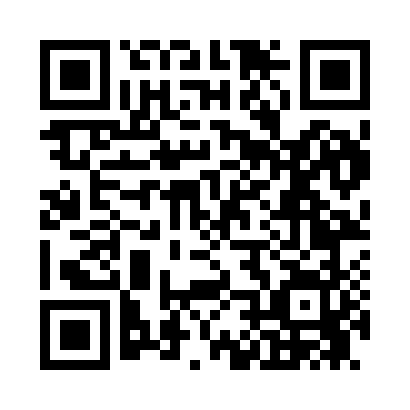 Prayer times for Umtanum, Washington, USAMon 1 Jul 2024 - Wed 31 Jul 2024High Latitude Method: Angle Based RulePrayer Calculation Method: Islamic Society of North AmericaAsar Calculation Method: ShafiPrayer times provided by https://www.salahtimes.comDateDayFajrSunriseDhuhrAsrMaghribIsha1Mon3:095:121:065:189:0011:032Tue3:095:131:065:199:0011:033Wed3:105:131:065:198:5911:034Thu3:105:141:075:198:5911:035Fri3:115:151:075:198:5811:026Sat3:125:151:075:198:5811:017Sun3:135:161:075:198:5811:008Mon3:155:171:075:198:5710:599Tue3:165:181:075:188:5610:5810Wed3:185:191:075:188:5610:5611Thu3:195:201:085:188:5510:5512Fri3:215:211:085:188:5410:5413Sat3:235:211:085:188:5410:5214Sun3:245:221:085:188:5310:5115Mon3:265:231:085:188:5210:4916Tue3:285:241:085:178:5110:4817Wed3:295:251:085:178:5010:4618Thu3:315:261:085:178:5010:4519Fri3:335:281:085:178:4910:4320Sat3:355:291:085:168:4810:4121Sun3:365:301:085:168:4710:3922Mon3:385:311:085:168:4510:3823Tue3:405:321:085:158:4410:3624Wed3:425:331:085:158:4310:3425Thu3:445:341:085:158:4210:3226Fri3:465:351:085:148:4110:3027Sat3:485:371:085:148:4010:2828Sun3:505:381:085:138:3810:2629Mon3:515:391:085:138:3710:2430Tue3:535:401:085:128:3610:2231Wed3:555:411:085:128:3510:20